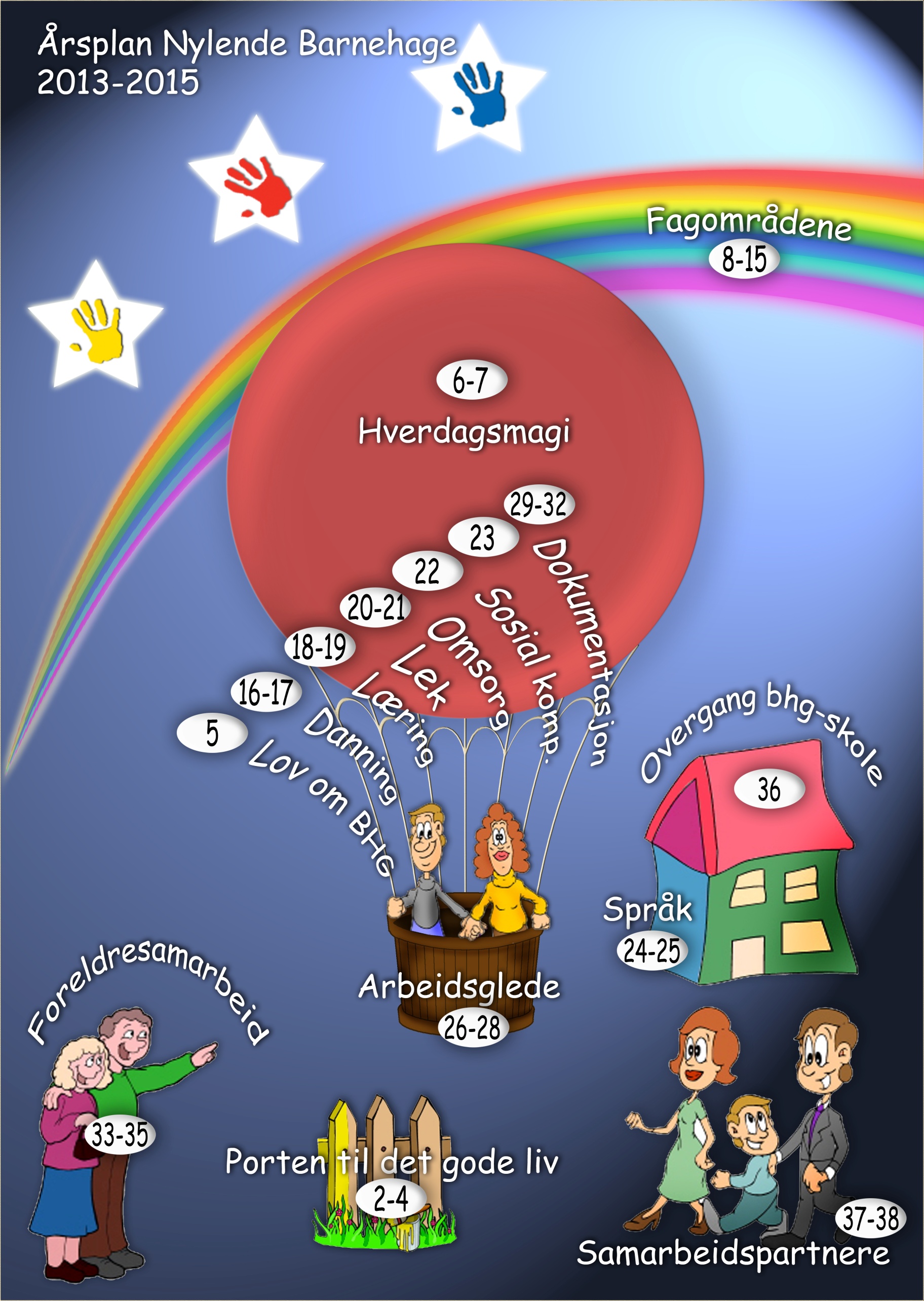 PORTEN TIL DET GODE LIV- VI HAR NØKKELENEn liten krabat stabber inn porten til barnehagen for første gang. Med sekk på ryggen. Oppi sekken ligger matboksen med maten han skal spise senere i dag. Mamma åpner døren inn til avdelingen hans. Oj, her var det mange par sko og jakker i gangen! Han titter seg rundt og får øye på flere barn som titter nysgjerrig på ham. En voksen kommer mot dem, hilser blidt og ønsker dem velkommen inn. Jørgen tar sine første skritt inn i sin nye hverdag. Denne skal vise seg å gi ham mange gode og læringsrike opplevelser og erfaringer som han tar med seg i ryggsekken sin videre…Vår visjon betyr:Barna har en meningsfull hverdag fylt med opplevelser, lek og læringBarna påvirker sin egen hverdagBarna har vennerBarn og voksne blir sett hver dagBarna har fortrolige voksneDe ansatte opplever Nylende Barnehage som en god arbeidsplassForeldrene blir tatt på alvorForeldrene synes barnehagen er et trygt og godt sted å levere det kjæreste de harSamarbeidspartnere og andre som besøker barnehagen føler seg velkomneKort sagt: Barnehagen er et godt sted å være for alle!Vi har bestemt at barnehagen skal leve etter 3 grunnverdier. Dette omhandler alle relasjonene knyttet til barnehagen. Våre verdier:TRIVSELIVARETAANSVARLIGGJØREVåre definisjoner på verdiene:TRIVSEL betyr at vi har det godt sammen. IVARETA betyr at vi bryr oss om hverandre og tar vare på hverandre.ANSVARLIGGJØRE betyr at vi tar ansvar og gjør det som forventes av oss.Vår væremåteVi lever verdien TRIVSEL gjennom at vi:ler og smilerhilser og tar i mot de som kommergir hverandre oppmerksomheter positiveer løsningsorienterteVi lever verdien IVARETAGENDE gjennom at vi:spør hverandre hvordan vi har deter imøtekommende og rauseser behovgir hverandre tilbakemeldingerstiller opp og hjelper hverandretar oss tidVi lever verdien ANSVARLIGGJØRENDE gjennom at vi:tar og gir ansvargjør det som forventes av oss ut i fra den stillingen vi harhjelper hverandretar konflikter raskt og med den det gjelderstoler på hverandreser løsninger LOV OM BARNEHAGERBarnehagen er pålagt å følge ”Lov om barnehager”.http://www.lovdata.no/all/tl-20050617-064-001.htmlRAMMEPLAN FOR BARNEHAGENS INNHOLD OG OPPGAVERRammeplan for barnehagens innhold og oppgaver er fastsatt av Kunnskapsdepartementet, og er en forskrift til Lov om barnehager. Rammeplanen fremhever betydningen av voksnes holdninger, kunnskaper og ferdigheter til å møte, forstå og oppdra barn til aktiv deltakelse i et demokratisk samfunn. Den gir retningslinjer for barnehagens verdigrunnlag, innhold og oppgaver og bygger på et helhetssyn på barn. Barnehagen har sin egenart og sine egne tradisjoner som skal ivaretas. Noe som kjennetegner denne tradisjonen, er anerkjennelse av barndommens egenverdi. Barnehagens virksomhet karakteriseres blant annet gjennom begrepene danning, omsorg, lek og læring. I tillegg kommer 7 fagområder som er viktige sider ved barnehagens læringsmiljø.http://www.udir.no/Barnehage/Rammeplan/Rammeplan-for-barnehagens-innhold-og-oppgaver/HVERDAGSMAGI- BARNEHAGENS SATSNINGSOMRÅDEOla kommer inn i barnehagen. Han titter på plassen til Eskil og ser om jakken hans henger der. Så går han inn og spør Bente, den voksne, om Eskil har kommet. Bente svarer at han kommer nok litt senere. Ola tar med seg matboksen og setter seg ved bordet for å spise litt mens han venter på kompisen sin. Bente setter seg ned sammen med Ola og spør hva han har lyst til å gjøre i dag. ”Jeg skal leke med Eskil” svarer han. En liten stund senere kommer Eskil. ”Hei, jeg har ventet på deg!” sier Ola når Eskil kommer, og gjensynsgleden er stor. Guttene finner kassen med biler og setter seg i en krok for seg selv på avdelingen. Her lages avtaler, biler deles og regler lages. Det høres lek og latter og dagens gjøremål for de to gode vennene har startet. Et bånd av vennskap er knyttet. Denne historien illustrerer noe av det som er hverdagsmagi for oss. Vi mener at det å bety noe for andre er nødvendig for trivsel og utvikling. Vi mener det er avgjørende for utviklingen av selvfølelsen. Vi trenger alle noen å dele gleder og sorger med. Vennskap gir næring til leken som gir næring til språket. Vi ønsker at barnehagedagen skal oppleves som meningsfull, trygg og forutsigbar. Vi ønsker å gi mange gode og mestringsfylte opplevelser, og en opplevelse av å bli sett og hørt. Vi vil at dagen skal inneholde mange magiske øyeblikk for både store og små. Dette mener vi er en forutsetning for at vi skal kunne ta i mot læring og utvikle oss som mennesker.Mål: Barna erfarer verdien av vennskapBarna lykkes i det sosiale samspillet med andre”Sosial kompetanse handler om å kunne samhandle positivt med andre i ulike situasjoner” (Rammeplanen 2.4 Sosial kompetanse). For at barn skal lykkes i det sosiale samspillet, jobber vi med å: utvikle deres evne til empativente på turtakle konflikter på en god måtehjelpe hverandrevise omsorg for hverandrehjelpe barna til å stole på seg selvha fokus på humor og glede i hverdagenDette gjøres gjennom planlagte samlingsstunder, i leken og i her- og nå- situasjoner. Vi har aldersinndelte klubber der barna er sammen med jevnaldrende og det kan skapes vennskap på tvers av avdelingene. Væremåten og verdiene våre gjenspeiler hvordan vi jobber med sosial kompetanse.Vi ser viktigheten av å utvikle den sosiale kompetansen for å motvirke problematferd som diskriminering og mobbing. I løpet av denne toårsperioden vil barnehagen utarbeide en egen handlingsplan mot mobbing. Den praktiske måten vi vil jobbe på, gjøres gjennom temaene vi har skrevet under. Innenfor disse temaene vil avdelingene legge opp arbeidet med egne målsettinger og arbeidsmetoder. Barns medvirkning vil ivaretas etter alder og modenhet. Vi samtaler med barna, lytter, og tolker deres kroppsspråk. Vi har valgt 1 tema for hvert halvår. Dette gir rom for å jobbe med temaene over en lengre periode enn tidligere. Vi ønsker å ivareta mangfoldet av kreativitet på avdelingene, samtidig som at felles tema kan bidra til tettere samarbeid. Ved å trekke temaet over en lengre periode, ønsker vi at barna skal kunne påvirke hvilken retning temaet tar. De syv fagområdene i Rammeplan for barnehagen flettes inn i hvert enkelt tema vi jobber med. Tema for høsten 2013: 	TROLLTema for våren 2014:		VANNTema for høsten 2014:		DYRTema for våren 2015:		KONGEFAMILIENDANNINGDet er formiddag i barnehagen og leken er i full gang. Erik og Georg leker i garderoben. De bygger med klosser, høye tårn, som noen ganger faller i bakken med et brak. De ler høyt når tårnene klapper sammen, og starter sammen byggingen på nytt. Nå klarer de å bygge enda høyere enn før, og Erik roper til Simen, den voksne på avdelingen, at han må komme og se. Før Simen rekker ut i garderoben, har tårnet falt sammen på nytt. Erik blir sint på Georg. Han kaster en kloss, som treffer Georg midt i panna. «Det var din skyld!» roper Erik og marsjerer ut av garderoben og inn på badet. Han lukker døra. Georg gråter når Simen kommer for å se på det høye tårnet, og han spør Georg hva som har skjedd. «Erik kastet kloss på meg, han traff meg HER!» sier Georg og peker på panna. Simen trøster Georg, og sier at han skal gå og snakke med Erik. Han finner Erik, som sitter på gulvet på badet. Erik er fortsatt sint. «Hei» sier Simen. «Hva skjedde med deg og Georg?» «Georg rev ned tårnet, og du fikk ikke sett det.» Simen foreslår at de skal gå og snakke med Georg om hva som skjedde med tårnet. Erik blir med. Georg forteller at han skulle prøve å legge en ekstra kloss på tårnet og at det raste med et uhell. Erik sier han er lei seg for at han kastet klossen i hodet på Georg. «Kanskje dere kan bygge et nytt tårn sammen som jeg kan få se?» foreslår Simen. Guttene titter på hverandre, og så starter byggingen på nok et tårn. ”Danning er en livslang prosess som blant annet handler om å utvikle evne til å reflektere over egne handlinger og væremåter” (Rammeplanen 1.3 Danning gjennom omsorg, lek og læring). Barna skal ha med seg en ryggsekk fylt med erfaringer, opplevelser og læring som gjør dem best mulig rustet til å møte livet utenfor barnehagen. Vi har et ansvar for å lære barna forskjellen på rett og galt, samt hva som er akseptabel atferd i ulike situasjoner. Det er viktig for oss at hver enkelt skal få en opplevelse av å være betydningsfull. Det skal være rom for alle. Alles mening er viktig. Det vi gjør og sier, påvirker andre. Vi voksne må være gode rollemodeller. Vi jobber for at vi skal ta vare på hverandre og bry oss om hverandre. Vi jobber for å gi utfordringer på det nivået barna er.Vi jobber for å ta vare på nysgjerrigheten.Vi jobber for at hver enkelt skal tro på seg selv. Vi jobber for at barna skal bli selvstendige. Vi jobber for å gjøre barna i stand til å ta bevisste valg.Vi jobber for at barn skal lykkes i å omgås andre.Væremåten og verdiene våre gjenspeiler hvordan vi jobber for barnets danning.LÆRING12 barn står og venter ved porten, godt påkledd på en regntung novemberdag. Lett gjenkjennelig med gule vester. De voksne har hver sin sekk på ryggen med mat og drikke til turen. Barna har også sekk, pakket med hver sin vedkubbe til bålet som skal tennes ved lavvoen. Mon tro hvor mange kubber det blir til sammen? Det er ikke hvilken som helst tur vi skal på i dag. Vi skal på jakt! På jakt etter lyder. Kan dere høre noe? ”Jeg hører vannet!” sier Martin. Og når vi står helt stille, hører vi vannet som trommer på regnhetta, og regndråpene som drypper i de små vanndammene. Nå skjønner både jeg og de andre voksne at høreøra er skrudd på riktig kanal, og vi er klare for å gå på jakt etter flere lyder. ”Jeg hører en foss!” roper Henrik, og alle de andre barna løper til Henrik for å se på vannet som sildrer i bekken. ”Hysj, jeg hører et fly!” Alle står helt rolig og plutselig får vi øye på flyet på himmelen. Fuglene synger og ønsker oss velkommen inn i skogen, og kvistene knirker og knaker når vi tråkker på dem. Går det an å høre trærne? Fredrik tar tak i et tre og rister på det så bladene flakser av og faller til bakken. ”Ja, jeg hører at det rasler i bladene!”.Maurtua har slått seg helt til ro for vinteren, her er det ingen flittige maur som jobber.   Den lange oppoverbakken opp til lavvoen er nesten litt for lang, men den gir sterke muskler i bena! Endelig er vi oppe alle sammen! Èn kubbe, to kubber, tre kubber… 12 kubber! Barna tar vedkubbene ut av sekken og vi teller opp hvor mange kubber vi har. Dette blir et stort bål! Bålet lager fine knitrelyder og knekkebrødet vi har med, lager høy knaselyd inni munnen når vi spiser! Jammen lurt å gå på jakt, vi fikk fanget mange lyder på veien! Henrik syns at vannet som sildret i bekken lagde veldig fin lyd. Og Martine likte godt å høre fuglene synge. ”Barns undring må møtes på en utfordrende og utforskende måte slik at dette danner grunnlaget for et aktivt og utviklende læringsmiljø i barnehagen” (Rammeplanen 2.3 Læring)I barnehagen foregår læring både formelt og uformelt. De har på hver sin måte sin unike betydning og en pedagogisk hensikt. Uformelle læringssituasjoner skjer gjennom hele barnehagedagen. Vi har ansvar for å ivareta barnas nysgjerrighet og undersøkelsestrang samt å undre oss sammen med dem om alle nye oppdagelser. Vi ønsker å ta barna på alvor når de kommer løpende med en nyinnfanget edderkopp og lurer på hva den heter. Vi har et ansvar for å kunne innhente informasjon i her- og nå- situasjoner, og videre å kunne jobbe formelt med det som opptar barna. Vi har også et ansvar for å formidle læring gjennom formelle læringssituasjoner, der læringen er planlagt og forberedt. Vi lærer barna å bli mest mulig selvstendig innenfor mestringssonen. Væremåten og verdiene våre gjenspeiler hvordan vi lærer i barnehagen.LEKHva vil barna leke i dag? Eller hvor? Har de lyst til å leke i borgen? Der kan de klatre opp og være for seg selv i den lille kroken på toppen? Eller inni borgen, der finnes skumle dinosaurer. Inne på badet står det et vann- og sand- bord med steiner, fisker, vann og planter. Kanskje der? Eller på skogrommet hvor de kan dra på grilltur til bålplassen, eller leke et eventyr. Kanskje de vil kle seg ut? De kan jo leke på scenen, dra for gardinene og lage show? Det er gøy! Eller så kan de lage dukketeater i dukkekroken vår…”Leken skal ha en fremtredende plass i barnas liv i barnehagen… Den er en grunnleggende livs- og læringsform som barn kan uttrykke seg gjennom” (Rammeplanen 2.2 Lek). Barna skal ha en meningsfull hverdag, og lek er meningsfullt for barn! Vi ser på leken som en læringsarena der barna utvikler språklig og sosial kompetanse i samspill med hverandre. Barnehagen legger til rette for å gi barna opplevelser og erfaringer, blant annet for å berike leken. Vi tilrettelegger det fysiske rommet slik at barna har tilgang på ulikt lekemateriell og gis muligheter for et stimulerende lekemiljø. Barnas lekemiljø vil være i stadig endring ut ifra barnegruppene som helhet og barnas interesser. Vi ivaretar deres medvirkning gjennom observasjon av leken og samtaler med barna. Høsten 2013 deltar vi i et mikroprosjekt hvor vi har fått noe midler fra Fylkesmann. Dette prosjektet tar utgangspunkt i likestilingsarbeid, og kalles ”Rommet rommer alle”. Vi vil primært jobbe med å tilrettelegge det fysiske rommet for kjønnsnøytral lek på den ene avdelingen vår dette halvåret. Det blir spennende å se hva dette prosjektet vil føre med seg videre i denne toårsperioden når det kommer til lekemiljøet generelt for hele barnehagen. Vi tilrettelegger for mindre lekegrupper og skjermet lek for barna. Vi voksne har respekt for lekens betydning for barna. Vi jobber for at alle barn utvikler en god lekekompetanse. Dette innebærer blant annet at barna kan tolke lekesignaler, mestrer å opprettholde en lek, kan gi og ta i leken, har venner og utvikler evne til fantasi og kreativitet.  Vi er tilstedeværende voksne som støtter, motiverer og inspirerer barna i deres lek. Væremåten og verdiene våre gjenspeiler hvilket fokus lek har i barnehagen.OMSORGSommeren har kommet. Varme og solfylte dager med korte shortser eller sommerkjoler, deilig følelse å kjenne litt sol og varme på kroppen! Sykkeltrafikken raser avgårde runde på runde på den bare asfalten, unna vei! Barn i joggesko og sandaler løper rundt og den gode stemningen er til å ta og føle på. Plutselig høres et skrik, og 3 år gamle Viktoria har falt på den harde asfalten. Fra såret på kneet kommer det blod. Mari, den voksne, løfter henne opp og bærer henne inn. Viktoria gråter mens Mari trøster. Kanskje hun vil ha på et plaster? De går inn for å finne et passende stort plaster til såret, og snakker om det som skjedde. «Jeg løp etter Ingvild og så snublet jeg i bøtta» sier Viktoria. Viktoria sitter på fanget til Mari. Mari vasker såret litt og klipper til en plasterlapp som Viktoria får på såret sitt. Når de er ferdige, hopper Viktoria ned og vil gå ut for å finne Ingvild igjen. ”Barn har rett til og skal møtes med omsorg” (Rammeplanen 2.1 Omsorg). Barna skal føle at barnehagen er et godt sted å være. Det viktigste for oss i forhold til omsorg, er å skape trygghet og å ta vare på hverandre. Vi mener en forutsetning for at barna skal føle seg trygge, er at personalet trives og fungerer sammen. Omsorg er å få dekket primære behov.Omsorg er et ledig fang eller en hånd å holde i når barna har behov for det. Omsorg er å bli trøstet når man har slått seg. Omsorg er å bli sett og lyttet til. Væremåten og verdiene våre gjenspeiler hvordan vi møter barna med omsorg. SOSIAL KOMPETANSE”Sosial kompetanse handler om å kunne samhandle positivt med andre i ulike situasjoner” (Rammeplanen 2.4 Sosial kompetanse). Vi er opptatt av at alle barna har venner og lykkes med å omgås andre. Vi har klubber for hvert alderstrinn slik at barna er sammen med jevnaldrende. Dette er også et tiltak for å skape vennskap på tvers av avdelingene. For at barn skal lykkes i det sosiale samspillet, jobber vi med å: utvikle deres evne til empativente på turtakle konflikter på en god måtehjelpe hverandrevise omsorg for hverandrehjelpe barna til å stole på seg selvha fokus på humor og glede i hverdagenVi ser viktigheten av å utvikle den sosiale kompetansen for å motvirke problematferd som diskriminering og mobbing. Barnehagen jobber med å utvikle barnas sosiale kompetanse gjennom leken, i samlingsstunder med ulike tema og innhold og i her- og nå- situasjoner. Væremåten og verdiene våre gjenspeiler hvordan vi jobber med sosial kompetanse.SPRÅK”Småbarnsalderen er den grunnleggende perioden for utviklingen av språk. Samhandling gjennom kroppsspråk og lek med lyder er en vesentlig del av det lille barnets måte å nærme seg andre mennesker på” (Rammeplanen 2.5 Språklig kompetanse). En god språkutvikling er en forutsetning for senere skriftspråkutvikling og leseforståelse.  Leken har betydning for den språklige utviklingen. I leken er barna frie, og bruker ofte variert og komplisert tale. Gjennom språkstimulerende aktiviteter i hverdagen, gir vi barna varierte og positive erfaringer med språket, både som kommunikasjonsmiddel og som redskap for tanker og følelser. Turer, opplevelser og erfaringer er med på å berike språket. Vi jobber for at:Barna utvikler språket i takt med alderBarn med forsinket språkutvikling/ språkproblemer får oppfølgingBarna får varierte erfaringer med språket;gjennom lek og sosiale relasjonergjennom opplevelsergjennom tekstformidlingVår metode:De voksne har kunnskap om barns språkutviklingBarnehagen har utarbeidet et hefte over hva som kjennetegner barns generelle språkutvikling i alderen 1- 6 år. Vi har fokus på personalets kompetanse om barns språkutvikling gjennom blant annet kurs, artikler og faglige diskusjoner. SpråkutviklingsverktøyVi benytter språksprell,  snakkepakka  og språkkista  som verktøy i vårt arbeid med språk. I tillegg har vi annet relevant materiale, som for eksempel Ipad. Språket på veggenVi benytter i stor grad bildedokumentasjon på veggene og utstillinger av det barna lager for å kunne gjenkalle opplevelser og kunne samtale med barna om disse. I arbeidet vårt med språk, bruker vi også mye konkreter for å synliggjøre det vi holder på med.TRAS- tidlig registrering av språkutviklingVi benytter TRAS for å registrere alle barns språkutvikling fra og med fylte 2 år. Skjemaet ligger i barnets mappe, og følger barnet når det skal begynne på skolen ved foreldrenes samtykke. Språket i hverdagenVi bruker språket hele tiden, både verbalt og non verbalt. Vi voksne er bevisste på at vi er språklige forbilder. Språklige aktiviteter er en del av hverdagen. Noen eksempler er tekstformidling, spill, sang- og bevegelsesleker, rim og regler, samtaler, lek/ rollelek og dramatisering. KlubberVi har aldersinndelte klubber med fokus på språkstimulerende aktiviteter tilpasset de ulike alderstrinnene. ARBEIDSGLEDEBarnehagen fyller år og det skal være bursdagsfest! Hoppeslott, loddboder, lykkehjul og skattejakt, her må hele gjengen trå til. Hva med å kle oss ut? Ideene strømmer på, og latteren sitter løst. Alle har en tanke om seg selv eller en av de andre. Og plutselig er hele gjengen kledd opp som kostymelageret på NRK. Vi har kongen av Hoppeslottet, Lykketrollet, klovner, sjørøvere og Tante Bassa for å nevne noen. Og på selve feiringen? Ja, da var det ingen som tok feil av hvem som jobbet og hvem som var gjester…ArbeidsmiljøDen viktigste ressursen i barnehagen er de som jobber der. Hver enkelt ansatt utgjør en forskjell hos oss, og hver enkelts tilstedeværelse betyr noe. Den betyr noe for forelderen som leverer barnet sitt, for barnet som trenger et fang å sitte på, for medarbeideren som gleder seg til en dag sammen med sin gode kollega, og for dynamikken i arbeidsdagen. Mål: Ansatte i Nylende barnehage: trives på jobbenbryr seg om og tar vare på de rundt segtar ansvar for jobben sinVi er forskjellige, og har ulike funksjoner. Arbeidsglede vil ha forskjellig betydning for den enkelte. Vi jobber for at alle ansatte skal oppleve sin unike arbeidsglede.Våre metoder:Væremåte;Vi hilser, ler og smiler. Vi er positive og løsningsorienterte. Vi er imøtekommende og rause. Vi ser hverandre, stiller opp og hjelper hverandre. Vi tar og gir ansvar. Vi har stor takhøyde, og humor er en viktig del av hverdagen.Oppmerksomhet på bursdagerSosiale arrangementerTur for de ansatte TrivselsukerTrivselssamtaler;Styrer har en samtale med alle ansatte 1 gang pr årArbeidsmiljøundersøkelse, 1 gang pr årTilbakemeldinger; vi gir hverandre ris og rosNærvær; åpenhet og oppfølging i forhold til sykefraværKompetansehevingDe ansatte i barnehagen har ulike funksjoner og ulik kompetanse. Vi er opptatt av at hver enkelt ansatt skal få benytte sin kompetanse. Vi mener at det er en forutsetning for arbeidsglede at hver enkelt hever sin kompetanse og gis muligheten til selvutvikling. Vi ønsker å ha en felles forståelse og inneha en viss kompetanse innenfor ulike områder. Barnehagen er også en del av en kommunal kompetansehevingsplan.Mål 1:Ansatte i Nylende barnehage hever sin kompetanse i forhold til følgende områder;Språk og språkutviklingInnemiljøPedagogisk dokumentasjonMobbingMål 2:Ansatte i Nylende barnehage benytter egen og andres kompetanse Våre metoder:Medarbeidersamtaler. Hver leder har medarbeidersamtaler med sine medarbeidere 1 gang pr. år, hvor hver enkelt utarbeider sin individuelle kompetansehevingsplan. Tilbakemeldinger; vi gir hverandre ris og rosKursKompetansehevingsplanVeiledningCase/ rollespillLitteratur/ aktuelle artiklerBarnehageforum, BarnehagefolkPlanlegging, dokumentasjon og vurderingBarnehagen har årsplan som overordnet arbeidsverktøy. Hver avdeling utarbeider egne planer som gir et mer detaljert bilde av hva avdelingen jobber med. Planlegging”God planlegging kan bidra til en gjennomtenkt og hensiktsmessig bruk av barnehagens menneskelige og materielle ressurser…” (Rammeplanen 4.1 Planlegging).Årsplan utarbeides av styrer og fagleder etter arbeid i personalgruppa. Årsplan skal endelig godkjennes av barnehagens samarbeidsutvalg. Avdelingenes planer utarbeides av pedagogisk leder i samarbeid med avdelingspersonalet. Disse planene inneholder mål for halvårstemaet og arbeidsmetoder for avdelingen. Planverk for Skoleklubben lages av den som har hovedansvaret for klubben. Vi planlegger ut i fra målsettinger, temaer og de ulike metodene vi velger underveis. For oss er det viktig at planene er fleksible slik at det gis rom for spontanitet og barns medvirkning. Dokumentasjon ”Dokumentasjon kan være et middel for å få frem ulike oppfatninger og åpne for en kritisk og reflekterende praksis” (Rammeplanen 4.2 Dokumentasjon som grunnlag for refleksjon og læring). Vi dokumenterer for å vise hva vi gjør, og for å gjenkalle opplevelser og vurdere arbeidet i ettertid. Vi ønsker å endre på måten vi dokumenterer på i barnehagen. Tidligere har vi dokumentert mest i etterkant, nå ønsker vi å dokumentere mer underveis i prosessen og sammen med barna. All dokumentasjon vil være synlig på avdelingen.  MAL FOR DOKUMENTASJON PÅ VEGGEN PÅ AVDELINGEN OVERORDNET SATSNINGSOMRÅDEMÅL I ÅRSPLANTEMA FOR HALVÅRETMÅL I FORHOLD TIL TEMAFAGOMRÅDENEDOKUMENTASJON PÅ VEGG/ HYLLE (VED FAGOMRÅDET DET HØRER HJEMME)DOKUMENTASJONEN ARKIVERES I AVDELINGENS PERM OG I BARNAS PERMERVurdering”Systematisk vurderingsarbeid legger grunnlaget for barnehagen som lærende organisasjon. Barnehagen som organisasjon bærer på tradisjoner, sammensatt kompetanse, innforståtthet og taus kunnskap som er viktig å sette ord på og reflektere over for å legge grunnlaget for videre kvalitetsutvikling” (Rammeplanen 4.3 Vurdering av barnehagens arbeid). Hensikten vår med vurderingsarbeidet, er å kvalitetssikre innholdet. ForeldresamarbeidKlokka er 8, og Elise kommer inn døra til barnehagen. Pappa forteller at Elise har vært litt våken i natt. Toril, som tar i mot på avdelingen syns det er fint å vite, hvis Elise blir sliten og trøtt i løpet av dagen. Hun har spist frokost hjemme i dag, men har lyst til å spise litt i barnehagen også, og setter seg sammen med barna som spiser frokost på kjøkkenet. Før pappa går, gir Toril beskjed om at det snart er tomt for bleier. Fint om de kan ta med nye i morgen. Ha en god dag, pappa vinker i vinduet på kjøkkenet før han går.”Foreldre og barnehagens personale har et felles ansvar for barns trivsel og utvikling. Det daglige samarbeidet mellom hjem og barnehage må bygge på gjensidig åpenhet og tillit” (Rammeplanen 1.6 Samarbeid med barnas hjem). Barnehagen skal være et godt sted å komme til for foreldrene, og et godt sted å være for barn og personale. Det er viktig for oss at foreldrene føler seg trygge på at barnet deres blir ivaretatt på en god måte. Mål:Vi tar foreldrene på alvorPersonalets forventninger er tydeligeVåre metoder:Bringe- og hentesituasjonVi hilser på foreldrene og forventer at foreldrene gjør det samme. Vi forteller foreldrene fra hverdagen. Foreldrene gir oss nødvendig informasjon om barnet. Vi ønsker en åpen dialog og gjensidig tillit. Vi synes det er hyggelig om foreldrene tar seg en kaffekopp de morgenene de har mulighet til det. Vi forventer at foreldrene sørger for at barna har det de trenger i barnehagen av mat og utstyr. Vi forventer at foreldrene utviser omsorg for de barna som går i barnehagen. Tilbakemeldinger tas på alvorVi forventer at foreldrene tar opp saker med oss dersom det er noe, både av stort og smått. Vi vil at alle skal huske på at små gryter også har ører, og forventer at alvorlige/ spesielle saker tas på tomannshånd. Vi er lydhøre for foreldrenes tilbakemeldinger og løsningsorienterte.ForeldremøteVi informerer om barnehagens arbeid, tar opp ulike temaer m. m. På foreldremøtene har foreldrene mulighet til å komme med innspill til aktiviteter m. m. Vi forventer at foreldrene kommer på foreldremøtene. ForeldresamtalerPå foreldresamtalene snakker vi om barnets generelle utvikling og trivsel i barnehagen. Vi lytter til foreldrenes tilbakemeldinger, og tar dette med oss i det videre arbeidet. Vi forventer at foreldrene kommer på foreldresamtaler. Vi forventer at foreldrene lytter til de tilbakemeldinger barnehagen gir. Barnehagen sørger for at hovedtrekkene ved samtalen blir skiftliggjort og begge parter signerer. Vi forventer at foreldrene har gått gjennom foreldresamtaleskjema før samtalen. VeiledningBarnehagen kan tilby veiledning til foreldre ved behov. Veiledningen kan gis av pedagogisk personale i barnehagen eller fra eksterne instanser som f.eks rådgivere i PPT. Sosiale sammenkomsterBarnehagen inviterer til ulike sosiale arrangementer, som for eksempel foreldrekaffe. Dette er en fin måte å bli bedre kjent på. Deltagelse i hverdagenVi synes det er hyggelig om foreldre har lyst til å delta på noen av barnehagens aktiviteter. Vi vil gjerne at foreldrene kommer med innspill og forslag til barnehagen. Ulike organerForeldrene er representert i følgende organer i barnehagen; foreldreråd, samarbeidsutvalg (SU), eierstyre og årsmøte. Foreldrene har ulik påvirkningsmulighet og ulike oppgaver innenfor de forskjellige organene. Hjemmeside/ facebookBarnehagen har egen hjemmeside: http://nylende.barnehage.no og facebookprofil. Her legger vi ut generell informasjon og smakebiter fra hverdagsmagien i barnehagen. BrukerundersøkelseVi benytter brukerundersøkelser for å kartlegge ulike områder av barnehagens innhold og her har foreldrene mulighet til å uttale seg og påvirke oss. OVERGANG BARNEHAGE- SKOLEBesøksdag på skolen. Barna står ved porten, spenningen er til å ta og føle på. Gule vester, 2 og 2 på rekke, vi går til bussen. ”Her skal vi av, der er skolen! Søsteren min går her- jeg har vært her før…” Barna prater i munnen på hverandre. ”Hvilken barnehage kommer dere fra?” Samtlige barn rekker hånden i været. Læreren peker på Hanne. ”Nylende Barnehage” svarer hun. ”Så hyggelig at dere har kommet”. Oppgaver ved ekte pulter, skrive navnet sitt på tavla. Vi leser og spiser matpakke. Tid for utelek. Litt skummelt først, det er mange barn her. Men se der, der er Cecilie og Sondre som gikk i barnehagen i fjor! Godt å se noen kjente fjes. ”Det må legges til rette for at barn kan ta avskjed med barnehagen på en god måte, glede seg til å begynne på skolen og oppleve at det er sammenheng mellom barnehage og skole” (Rammeplanen 5.1 Grunnskolen).Barnehagen har egen Skoleklubb for de eldste barna i barnehagen. Skoleklubben har et eget pedagogisk planlagt opplegg som er tilrettelagt spesielt for aldersgruppen og med tanke på skolestart. I skoleklubben legges det opp til å bli kjent med noe av det barna vil møte ved skolegang, for å gjøre dem best mulig rustet til møte med skolen. Når det gjelder samarbeidet med skolen, har Enebakk kommune utarbeidet en samarbeidsavtale mellom skole og barnehage. Skoleklubben blir invitert til skolebesøk i løpet av våren. Vi deltar på overgangsmøte med skolen. TRAS- skjema (tidlig registrering av språkutvikling) overleveres i forbindelse med dette møtet dersom foreldrene samtykker. På overgangsmøte informeres skolen om barna på grunnlag av hva foreldrene har blitt enig med barnehagen om at kan formidles videre. Det skal avholdes 2 samlinger i året med faglig innhold for pedagogiske ledere og lærere fra småskoletrinnet. Tiltakene skal sørge for en best mulig overgang fra barnehage til skole. SamarbeidspartnereBarnehagen har flere samarbeidspartnere i kommunen.”For barn som opplever egen barndom vanskelig og konfliktfylt, må barnehagen være sitt ansvar bevisst ved å tilrettelegge for kompenserende tiltak. Tverrfaglig samarbeid med andre hjelpeinstanser vil være viktig” (Rammeplanen 1.4 Barn og barndom).PPT (Pedagogisk psykologisk tjeneste)PPT er en kommunal rådgivningstjeneste og en sakkyndig instans. Hos PPT kan foreldre søke råd om barns trivsel, tilpasning og opplæring å gjøre. PPT har kunnskap om vansker knyttet til atferd, språk og tale og om ulike funksjonshemminger hos barn. Barnehagen har et godt samarbeid med PPT og kan tilmelde barn ved behov. Dette gjøres alltid med samtykke fra foreldrene. LogopedBarnehagen kan tilmelde barn til logoped ved språkvansker av ulik art. Dette gjøres med samtykke fra foreldrene. Tilmeldinger til logoped går gjennom PPT. I de fleste tilfeller gis logopedhjelpen i barnehagen. BV (Barneverntjenesten)Barneverntjenesten skal gi råd og veiledning slik at foreldre settes bedre i stand til å ivareta sine foreldreoppgaver. Barneverntjenesten skal sette i gang hjelpetiltak når det på grunn av forholdene i hjemmet eller av andre grunner er hensiktsmessig med slike tiltak.Barnehagen har en samarbeidsavtale med barneverntjenesten og har en fast kontaktperson fra BV. Det legges opp møter med BV etter behov. Barnehagen har meldeplikt og opplysningsplikt til barnevernet. Vi informerer foreldrene dersom vi melder en bekymring for barnet deres. Unntaket er dersom bekymringen gjelder vold og/ eller seksuelle overgrep. Ved foreldres behov for hjelp fra barnevernet kan barnehagen være behjelpelige med å melde.FysioterapeutBarnehagen samarbeider med fysioterapeut i kommunen. Fysioterapeut kan komme til barnehagen for å se på enkeltbarn, grupper, legge til rette for motoriske øvelser o. l. HelsestasjonenHelsestasjonen kan være en samarbeidspart i forhold til tilrettelegging for barn med spesielle behov. Helsestasjonen kan bidra med råd og veiledning i forbindelse med legemiddelhåndtering og smittevern i barnehagen. FAGOMRÅDETRINN 1 (1- 2 år)TRINN 2 (3- 4 år)TRINN 3 (5-6 år)KOMMUNIKASJON, SPRÅK OG TEKST14 sitterputer er lagt utover gulvet i en halvsirkel. Det lave bordet er satt frem med en duk som rekker ned til gulvet. Oppå bordet står det en tøypose. Hva er i ferd med å skje? Det er klubb! Og 4- åringene i barnehagen samler seg rundt denne mystiske posen. Barna titter nysgjerrig på mens tingene plasseres utover bordet. Opp av posen kommer hele kongefamilien, et tre, en seng, mange madrasser, et hus og en ert! Det er klart for eventyrfortelling, og i dag tror jeg jammen vi får høre om Prinsessen på erten! Lærer sitt eget navnKan peke ut dagligdagse gjenstanderForstår enkle beskjeder som; skal vi lese? Kan du hente boken? Snakker i 2- 3 ords setningerBlir kjent med enkle rim og reglerEr med i enkle sanglekerBlir kjent med pekebøkerBlir kjent med enkle eventyrFormidler seg aktivt både verbalt og med kroppsspråkBruker ord fra dagliglivetLærer ord for følelsene; sint, glad, lei segIntroduseres for digitale verktøyLærer fornavnet og etternavnet sittKjenner igjen egen ordbildet sittLiker å bli lest forSnakker i fullstendige setningerDeltar i enkle rim og reglerLeker rollelekKan være i dialog over kortere tidKan gjenfortelle fra noe de har opplevdLytter til og gjenkjenner lyderStiller spørsmål med hvordan og hvoforVenter på turMestrer å ta i mot og utføre 1 felles beskjed med enkelt innoldForstår enkle preposisjoner som foran, bak, over, under, ved siden avSpiller lotto og memoryDeltar i bruk av digitale verktøyKjennskap til egen bokstavLekeskriverSkriver navnet sittBli kjent med rytme i ordKan 5 rim og 5 sanger utenatLeker med rimordLager tulleordForteller vitserHører på bok uten bilderForteller en historie med detaljerSitter i ro når det er forventetMestrer å motta og utføre  en felles beskjedVet når de har bursdagOpptrer foran andreBruker digitale verktøyFAGOMRÅDETRINN 1 (1- 2 år)TRINN 2 (3- 4 år)TRINN 3 (5- 6 år)KROPP, BEVEGELSE OG HELSEMatter, rockeringer og balansesteiner legges utover gulvet. En krakk snus på hodet. Tunellen settes frem og bøtten står klar med erteposer ved siden av. Alt klart for litt motorisk lek og moro! Døren til avdelingen går opp, og 7 barn stormer kjøkkenet klare for dagens trim. Èn starter med å stupe kråke på matta før hun går videre til å hoppe fra ring til ring. Så er det nestemann sin tur. Musikken på anlegget gjør det enda litt morsommere, og svette i panna tar barna enda en runde i løypa. Dette var gøy!Kan gåKrabber, ruller, gynger, kasterHopper og løperGriper og tarHolder koppenSpiser med skjeIntroduseres for variert matØver på å vaske henderKjenner forskjell på kaldt/ varmtKroppsbevissthet; f.eks armer, ben, mage, ryggBruker sansene se, høre, føle, lukte og smake til å bli kjent med seg selv og omgivelsenePinsettgrepUtforsker barnehagens uteområdeTriller ballHjelper til under påkledningTrygg på å sove i barnehagenHinkerHusker med hjelp til fartAkerBalansererStuper kråkeØver på å smøre mat selvVasker hender selvGår på do med hjelpKler av seg selvKler på seg selv med hjelpGår litt lengre turer utenfor barnehagens områdeKan de store kroppsdeleneBlyantgrepMestrer å perleMestrer å klippe med liten saksBruker sansene se, høre, føle, lukte og smake til å utvikle nye erfaringer Smaker på ny og ukjent matBegynner å gå på skiHusker selvHopper tauKaster og tar i mot ballGår på do selv med litt tørkehjelpSmører maten sin selvFår kjennskap til sunn og usunn matBruker sansene se, høre, føle, lukte og smake til å ta til seg ny kunnskapFår kunnskap om hele kroppenKler av og på seg selvRespekt for egen og andre kroppLikheter og ulikheterGår lengre turer utenfor barnehagens områdePakker egen sekk til og fra turLærer trafikkreglerFAGOMRÅDETRINN 1 (1- 2 år)TRINN 2 (3- 4 år)TRINN 3 (5- 6 år)KUNST, KULTUR OG KREATIVITETBordet er dekket med et stort papir. Barna er dekket med store malefrakker. Fingermaling for første gang! De voksne maler barnas hender og venter på den første reaksjonen. Barna ser på hendene sine, hva er dette? Noen smaker på hendene sine. Fargen i ansiktene skifter til både rød og gul og grønn. Andre tar på arket og ser overrasket opp på de voksne. Atter andre setter i et hyl, og fargen vaskes bort med klut og vann. Kanskje vil de prøve neste gang?Bli kjent med papir og fargerIntroduseres for ulike maleteknikker; eks pensel, klinkekuler, finger/ fotmalingErfarer bruk av primærfargene gul, rød, blåMale med penselForme i sand eller snøForme med plastelinaLytte til ulik type musikkSynge tradisjonelle barnesangerIntrodusere enkle instrumenterBevege seg etter ulik type musikkUtkledningslekDramatisere enkle eventyr; Bukkene Bruse og GullhårErfare teaterOppleve glede ved å ha bursdagTegner og maler Kan primærfargene+ grønnSe på bilder og ta fotografierBruke naturmaterialerKlippe og lime- aktiviteterJuleverkstedPåskeverkstedSpiller på instrumenter, kjennskap til rytmeIntroduseres for trommerVære med på å lage rytmeinstrumenterBlir kjent med noen norske folkeeventyrDramatisere enkle eventyr; Geitekillingen som kunne telle til ti og HakkebakkeskogenFår kjennskap til Thorbjørn Egner, Alf Prøysen, Andrè Bjerke og Inger HagerupDra på utstilling/ museumFår kjennskap til sameneVære delaktig i egen bursdagsfeiringTegner og maler konkrete motiverLager utstilling av egne arbeiderKan alle farger i fargesirkelenFår kjennskap til å blande fargerJuleverkstedPåskeverkstedKjenner nasjonalflaggetDramatisere og fremføre for andre; Oppsetting av julespill og Karius og BaktusFår kjennskap til samisk kulturVære delaktig i planlegging og gjennomføring av egen bursdagsfeiring i barnehagenSynge kanonFAGOMRÅDETRINN 1 (1-2 ÅR)TRINN 2 (3- 4 ÅR)TRINN 3 (5- 6 ÅR)NATUR, MILJØ OG TEKNIKK”Kan alle smake og teste om dette er ekte rosiner?”  Barna smaker og svarer i kor at dette ER rosiner. Vi putter rosiner i et glass med vann, og spenningen stiger- hva kommer til å skje med dem nå? De synker rett til bunns! Vi gjør det samme i et glass med Farris, og jammen danser de ikke rundt. Rart, ikke sant? Noen som vet hvorfor? Ivrige hender strekker seg i været for å svare. ”Det er fordi det er bobler i vannet! Det er kullsyre! Og akkurat derfor klarer vi å få rosinene til å danse!” Være ute i ulikt type værLek med vann, is og snøSe på bilder/ konkreter av kjente dyr og bli kjent med hvilke lyder de lagerLeke med husdyr/ bondegårdSe på, ta på og undre oss sammen om hva vi finner på bakken på turerSamle ting fra naturenBli kjent med 3 insekter;  maur, mark og edderkoppBli kjent med 5 husdyr; hund, katt, gris, sau, kuBli kjent med 2 blomster; hestehov og hvitveisBli kjent med 3 bær; jordbær, blåbær og bringebærIntroduseres for RuskenaksjonPlante frøTurer i nærmiljøetLære gode holdninger og respekt for naturen, vi rydder etter oss på turHar kjennskap til årstideneFår kjennskap til dag og månedStuderer været; varmt/ kaldt, vått/ tørtKjenner igjen og kan navnet på 7 husdyrKjenner igjen 5 insekterBlir kjent med 4 blomsterPlanter frøMåler temperaturFår kjennskap til tekniske hjelpemidler som kamera, pc, kopimaskin og cd- spillerFå kjennskap til sortering av papir Begynnende forsøk med eksperimenterFår kjennskap til hensikten med Ruskenaksjon Kan årstideneØver på ukedageneKjenner igjen og kan navn på de 3 vanligste trærne, 4 ulike blomster og 4 ulike bærKjenner igjen og kan navn på 5 skogsdyrFår kjennskap til stjerner og planeterFår erfaring med eksperimenterKonstruksjonslekSpikkeTauklatringKjennskap til gjenvinning- hva kan vi bruke på nytt? Delta på RuskenaksjonFår erfaring med å ta vare på naturen og miljøet rundt segFAGOMRÅDETRINN 1 (1- 2 ÅR)TRINN 2 (3- 4 ÅR)TRINN 3 (5- 6 ÅR)ETIKK, RELIGION OG FILOSOFIDet er desember i barnehagen. Julen nærmer seg og Ebba har med seg en gave i dag. En gave hun skal gi bort til noen hun ikke kjenner. Hun forteller i samlingsstund hva det er inni pakken. Det er en av Ebbas rosa ponnyhester, hun har valgt den med gult hår. ”Hvem tror du får denne gaven til jul, Ebba?” Ebba tror at ei jente på sånn 4 eller 5 år blir glad for gaven hennes. Hun legger den i sekken med de andre gavene som barnehagen skal gi bort til de som ikke får så mange pakker til jul. Få erfare omsorgHilseVinke og si ha detOppleve å ha innflytelse på egen hverdagØve på forskjellen mellom ditt og mittEmpati, det å være god mot andreTurtakingBli kjent med ulike høytider og tradisjoner i barnehagenLøse konflikter MedvirkningHjelpe hverandreHevde seg selv og sine meningerVenter på turUndre seg og stille spørsmålDele med hverandreBlir gjort oppmerksomme på at vi er forskjellige og har ulike behovFå innsikt i ulike høytider og tradisjonerFå innsikt i solidaritetsarbeid gjennom FORUTIntroduseres for  gi- bort- julekalender Kan utsette egne behovKan sette seg inn i en annens situasjon Å unne hverandreDeltar med forslag til løsninger i konflikterHva er en drøm?Samtaler om livets gang, fra fødsel til dødRespektere ulikhet og mangfoldFår kjennskap til hvorfor vi feirer høytiderjuleevangeliet og påskebudskapetKirkebesøkOppleve gleden ved å gi ved gi- bort- kalenderFå kjennskap til solidaritetsarbeid gjennom FORUTFAGOMRÅDETRINN 1 (1- 2ÅR)TRINN 2 (3- 4 ÅR)TRINN 3 (5- 6 ÅR)NÆRMILJØ OG SAMFUNN“Se, nå kommer bussen” jubler barna i munn på hverandre. Barn og voksne i dresser, lue og votter. Vi marsjerer om bord på bussen, alle må ha seler på. Ski og staver stables inn og vi er klare for avreise. Ballonger og røyk fra grillen viser at vi er fremme på Drivplassen. Klikk, klikk, selene av og alle ut. Det er ski, staver, sekker, luer og votter om hverandre. De voksne teller enda engang, vi må være sikre på at alle er med. “Nå kan alle ta på seg skiene sine” sier Gunn, den voksne, samtidig som hun deler ut startnummer til skiløpet. “Gleder du deg til å gå skiløp?” Mona på 5 år får en mikrofon opp foran ansiktet. “Ja” svarer hun forsiktig. Fra sidelinjen roper Henrik på 5 år “Jeg har trent sammen med pappa i flere dager!”. En lang rekke skiløpere med nr på brystet står klare når starten går. Noen nøyer seg med å gå èn runde, andre går i gang med runde nummer to mens de heies frem av ivrige fans på sidelinjen. Og premien? Stor applaus og en medalje til å spise opp.Blir kjent med barnehagen  inneBlir kjent med meg selv og familien minSkape trygghet og tilhørighet til hverandre i gruppaBli kjent med uteområdet i barnehagenUtvikle gruppefølelse gjennom samlingsstunder og felles aktiviteterHvem er her og hvem er ikke her?Turer ut av barnehagenObservere biler, busser, fly o.lBli kjent med tradisjoner i barnehagen 17. mai- feiringKan navnet til foreldrene sineKan eget etternavnGår tur til lavvo- området vårtTurer i nærområdetAktivitetsdag på idrettsplassenKjøre bussFår kjennskap til enkle skiltKjennskap til bibliotek og butikkFår kjennskap til brannvern og besøk av brannbil17. mai- feiringSnakke om 2 av barns rettigheter i barnekonvensjonenVet sin egen gateadresse og navnet på kommunen de bor iLærer om Norge, hovedstaden, slottet og kongefamilien17. mai- feiringTurer i nærområdetGår turer til lavvo- området vårtAktivitetsdag  på idrettsplassenBesøke skolenKan nødnummer til politi, brann og ambulanse Lærer trafikkregler på turer og gjennom TarkusKjenner til noen yrkesgrupperSnakke om og lære 3 av barnas rettigheter i barnekonsvensjonenFAGOMRÅDETRINN 1(1- 2 ÅR)TRINN 2 (3- 4 ÅR)TRINN 3 (5- 6 ÅR)ANTALL, ROM OG FORM“Et egg, to og tre”. 3 egg i bollen. Så må vi ha i sukker, 2 kopper skal i. Pål og Tuva måler opp sukker i hver sin kopp. Dyp konsentrasjon. Sukkeret helles oppi bollen med eggene og vi visper til deilig eggedosis. Pål og Tuva fortsetter bakingen, og når røra er ferdig, heller de den over i muffinsformer. De teller nøye slik at de er sikre på at det er 1 muffins til hver.     Telle til 3Introduseres for regler og eventyr med tallEnkle puslespillLeke med former og størrelserIntroduseres for begreper som stor/ liten, høy/ lav, tung/ lettRydde/ sortere lekerLære hva som er over/ underSanger med tallEnkle puttebokserIntroduseres for veie og måle- begreper eks ved bakingMestrer å snakke om situasjoner her og nåTelle til 10Vite forskjell på lang/ kort, stor/ litenKan enkle preposisjoner som foran, bak, ved siden av, først, sistTeller på fingreneLeker konstruksjonslekSpille spillKan formene trekant, firkant og sirkelMestrer å gjenfortelle fra fortidHar tall- og mengdeforståelse opp til 10Kan formene trekant, firkant, sirkel, rektangel, hjerte og stjerneKjenner igjen tallbilder Bruker ulike måleredskaper som f.eks målebånd og termometerKjenner igjen enkle mønstreDekker bord til riktig antall, sorterer etter form, farge og størrelseKan grunnleggende matematiske begreper, eks tom/ full, lang/ kort, høy/ lavSkiller mellom nåtid, fortid og fremtidVurderesIntensjonHvem deltar/ ansvarHvordanNårÅrsplan-satsnings-område-arbeidsglede-foreldre-samarbeidFølge lovverk og retnings- linjer Kvalitetsikre innhold MåloppnåelseEvaluere bruk av metoderHele personalgruppaAnsvar: Styrer og fagleder Årsplanen vurderes på møter og plandager gjennom åretBruker-undersøkelseSkriftlig evaluering innen juni 2014 og 2015Bruker- undersøkelse 1 g. i åretAvdelingens planerPlanene tar utgangspunkt i årsplanenMåloppnåelseEvaluere bruk av metoderIvaretakelse barns medvirkningAvdelings- personaleAnsvar: Pedagogisk lederAvdelingens planer og metoder vurderes på avd.møterSamtaler med barna Evaluere dokumenta-sjonsmetoderi avd. perm1 gang pr halvårPlan for skoleklubbenForberedelse til skolestart, overgang bhg/ skoleMåloppnåelseEvaluere bruk av metoderIvaretakelse barns medvirkningDe voksne som deltar på SkoleklubbenAnsvar: Den som har hovedansvaret for klubbenVed dialog og underveisSamtaler med barnaSkriftlig evaluering innen juni hvert år